Booklog IA Billing FileThis requires a premium application that is purchased through Booklog.  The Booklog team has to assist in actually setting up the process.  It involves a tab delimited file.Drop the file into our blwin32 folder and replace the current highlighted fileRun the highlighted applicationIt generates an error report if you have a bad ISBN in the file or if it does not find a student in Booklog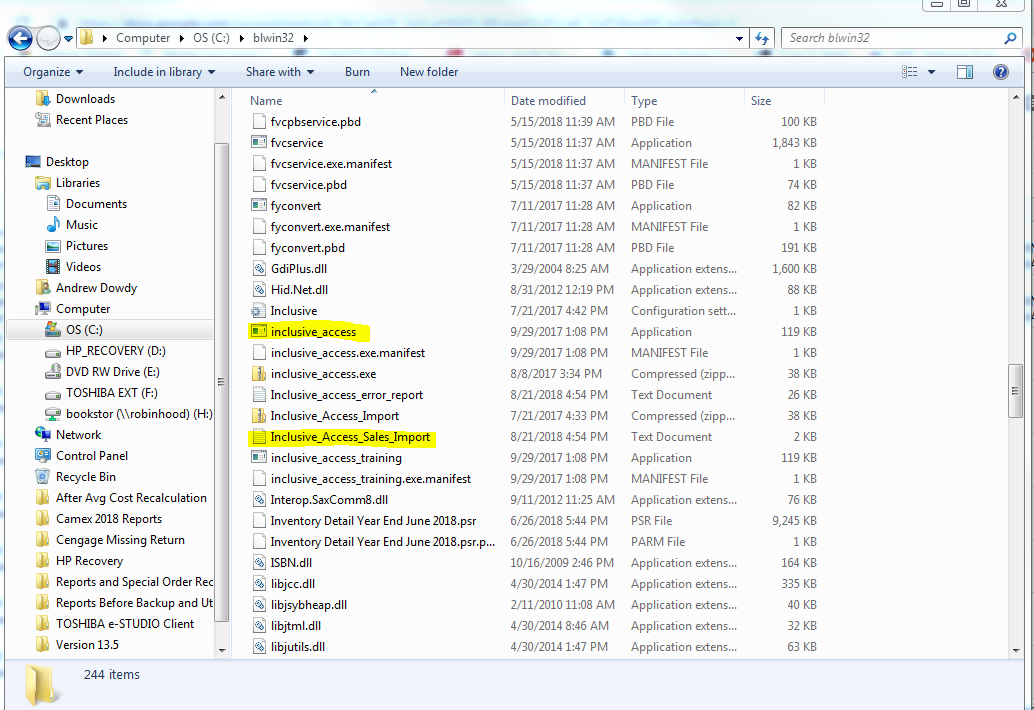 